2019 - 2020 EĞİTİM - ÖĞRETİM YILI İŞGÜNÜ TAKVİMİDaha fazla evraka  https://www.facebook.com/groups/fenkurdu  öğretmen grubumuzdan ulaşabilirsiniz.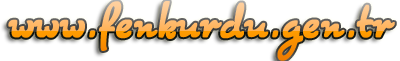 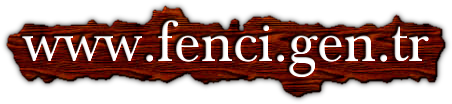 EYLÜL/2019EYLÜL/2019EYLÜL/2019EYLÜL/2019EYLÜL/2019EYLÜL/2019EKİM/2019EKİM/2019EKİM/2019EKİM/2019EKİM/2019KASIM/2019KASIM/2019KASIM/2019KASIM/2019KASIM/2019Pazartesi2916233071421284111825Salı 3101724181522295121926Çarşamba4111825291623306132027Perşembe51219263101724317142128Cuma6132027411182518152229Cumartesi7142128512192629162330Pazar1815222961320273101724İşgünü/Hafta16 iş günü16 iş günü16 iş günü16 iş günü16 iş günü16 iş günü22 İş günü22 İş günü22 İş günü22 İş günü22 İş günü16 İş günü16 İş günü16 İş günü16 İş günü16 İş günüARALIK/2019ARALIK/2019ARALIK/2019ARALIK/2019ARALIK/2019ARALIK/2019OCAK/2020OCAK/2020OCAK/2020OCAK/2020OCAK/2020ŞUBAT/2020ŞUBAT/2020ŞUBAT/2020ŞUBAT/2020ŞUBAT/2020Pazartesi2916233061320273101724Salı 31017243171421284111825Çarşamba4111825181522295121926Perşembe5121926291623306132027Cuma61320273101724317142128Cumartesi7142128411182518152229Pazar181522295121926291623İşgünü/Hafta22 İş günü22 İş günü22 İş günü22 İş günü22 İş günü22 İş günü12 İş günü12 İş günü12 İş günü12 İş günü12 İş günü20 İş günü20 İş günü20 İş günü20 İş günü20 İş günüMART/2020MART/2020MART/2020MART/2020MART/2020MART/2020NİSAN/2020NİSAN/2020NİSAN/2020NİSAN/2020NİSAN/2020MAYIS/2020MAYIS/2020MAYIS/2020MAYIS/2020MAYIS/2020Pazartesi2916233061320274111825Salı 31017243171421285121926Çarşamba4111825181522296132027Perşembe5121926291623307142128Cuma6132027310172418152229Cumartesi7142128411182529162330Pazar181522295121926310172431İşgünü/Hafta22 İş günü22 İş günü22 İş günü22 İş günü22 İş günü22 İş günü16 İş günü16 İş günü16 İş günü16 İş günü16 İş günü19 İş günü19 İş günü19 İş günü19 İş günü19 İş günüHAZİRAN/2020HAZİRAN/2020HAZİRAN/2020HAZİRAN/2020HAZİRAN/2020HAZİRAN/2020TEMMUZ/2020TEMMUZ/2020TEMMUZ/2020TEMMUZ/2020TEMMUZ/2020AĞUSTOS/2020AĞUSTOS/2020AĞUSTOS/2020AĞUSTOS/2020AĞUSTOS/2020Pazartesi1815222961320273101724Salı 2916233071421284111825Çarşamba3101724181522295121926Perşembe4111825291623306132027Cuma51219263101724317142128Cumartesi6132027411182518152229Pazar7142128512192629162330İşgünü/Hafta15 İş günü15 İş günü15 İş günü15 İş günü15 İş günü15 İş günü2019-2020 Eğitim-Öğretim Yılı Uyum Süreci05-06 Eylül 20192019-2020 Eğitim-Öğretim Yılının Başlangıcı09 Eylül 2019Cumhuriyet Bayramı29 Ekim 2019 SalıBirinci Dönem Ara Tatil18-22 Kasım 2019Yılbaşı Tatili01 Ocak 2020 Çarşamba1.Dönemin Sona Ermesi17 Ocak 2020Yarıyıl Tatili20-31 Ocak 20202.Yarıyıl Başlangıcı03 Şubat 2020İkinci Dönem Ara Tatil06-10 Nisan 2020Ulusal Egemenlik ve Çocuk Bayramı23 Nisan 2020 PerşembeEmek ve Dayanışma günü01 Mayıs 2020 CumaRamazan Bayramı24-25-26 Mayıs 20202018-2019 Eğitim-Öğretim Yılının Sona Ermesi19 Haziran 2020